Erasmus+ MobilityStudent Application Form 2024/2025 FALL TERMAll applications for exchange programmes must be made through the Erasmus+ Coordinator in the sending institution.Sending InstitutionStudentSignatures of Sending InstitutionSignatures of Receiving Institution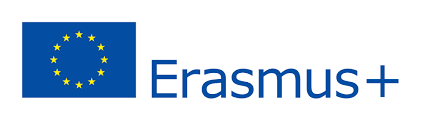 Last/family name: First name: Name: Department :Erasmus Code:Country:Address:Erasmus+ Coordinator :E-mail:Phone:Last/family name(s) : First name(s) :Date and place of birth :Nationality :Sex [M/F] :Mother’s full name :Passport number / ID number:Insurance number :Field and code of study :Study year :1st or 2nd SemesterCurrent address :E-mail :Phone :Student:Date:SignatureErasmus + Coordinator:Date:Stamp & SignatureWE CONFIRM THAT THE PROPOSED PROGRAMME OF STUDY AGREEMENT IS APPROVED.WE CONFIRM THAT THE PROPOSED PROGRAMME OF STUDY AGREEMENT IS APPROVED.WE CONFIRM THAT THE PROPOSED PROGRAMME OF STUDY AGREEMENT IS APPROVED.WE CONFIRM THAT THE PROPOSED PROGRAMME OF STUDY AGREEMENT IS APPROVED.Departmental coordinators’s signatureInstitutional coordinator’s signatureDateDate